   台北市不動產仲介經紀商業同業公會   函信箱：taipei.house@msa.hinet.net 網址：//www.taipeihouse.org.tw/ 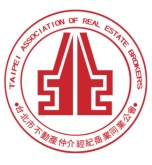 會址：110基隆路一段111號-1 聯絡電話：2766-0022  傳真：2760-2255       發文日期：中華民國108年6月24日受文者：各會員公司 主  旨：公會健行隊謹訂於7月25日(週四)舉辦「陽明山草山水道系統(滾水頭)尋根之旅」登山健行活動，敬請踴躍報名參加。說  明：為鼓勵會員公司所屬不動產從業人員提倡運動風氣、迎向健康身體，公會健行隊舉辦「陽明山草山水道系統(滾水頭)尋根之旅」登山健行活動，敬請共襄盛舉。活動內容如下:(一)活動日期 :108年7月25日(星期四)     (二)活動時間： 早上 8:30出發，逾時不候(8:20前報到)     (三)集合地點: 陽明山公車總站、站牌後方小公園登山路線：陽明山公車總站→草山水道系統第二接續井→陽明山荷池公園→橫嶺古道口(草山水道系統減壓井)→陽明山小隱潭→大屯瀑布→青春嶺涼亭(草山水道系統第一接續井)→玉瀧谷野菜餐廳→草山水道系統滾水頭→青春嶺涼亭(草山水道系統第一接續井)→大屯瀑布公園→陽明山光復樓→草山行館→陽明山公車總站，12:00活動結束自行赋歸。全程3.5小時，難度：初級。搭車指南：請搭乘7:30前「劍潭捷運站」發車260，紅5公車至陽明山公車總站。報到事宜:參加人員請當日上午08:20前報到，並同時領取礦泉水、餐點、水果。七、 聯絡電話：公會健行隊 張欽政隊長  0937-459-040 八、 報    名：即日起至108年7月18日止。請填寫報名表傳真2570-1623。九、 攜帶裝備：一日郊山裝備，天氣熱，個人飲水可多準備1000 cc。 十、 建    議：本月活動天氣炎熱，山區氣候變化大，請備妥登山杖、洋傘及雨具，自備個人藥品及注意身體健康，並注意登山安全。報名表（傳真：2570-1623後，煩請來電0937-459-040張欽政 隊長確認。謝謝！）※電子信函或傳真視同正式公文，請轉相關單位主管公司：公司：聯絡人＆電話:聯絡人＆電話:聯絡人＆電話:共      人姓名手機(必填)手機(必填)姓名手機(必填)手機(必填)